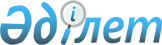 О внесении изменения в распоряжение Премьер-Министра Республики Казахстан от 24 мая 2005 года N 143-р
					
			Утративший силу
			
			
		
					Распоряжение Премьер-Министра Республики Казахстан от 13 августа 2005 года N 223-р. Утратило силу распоряжением Премьер-Министра Республики Казахстан от 23 мая 2007 г. N 135-р

       Сноска. Распоряжение Премьер-Министра РК от 13 августа 2005 года N 223-р утратило силу распоряжением Премьер-Министра РК от 23 мая 2007 г. N   135-р .              Внести в  распоряжение  Премьер-Министра Республики Казахстан от 24 мая 2005 года N 143-р "О создании рабочей группы для выработки предложений по проекту Стратегии национальной безопасности Республики Казахстан на 2006-2010 годы" следующее изменение: 

     в пункте 2 слова "1 июля" заменить словами "5 сентября".      Исполняющий обязанности 

         Премьер-Министра 
					© 2012. РГП на ПХВ «Институт законодательства и правовой информации Республики Казахстан» Министерства юстиции Республики Казахстан
				